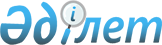 О внесении изменений в решение Кокпектинского районного маслихата от 23 декабря 2019 года № 43-2 "О Кокпектинском районном бюджете на 2020-2022 годы"
					
			Утративший силу
			
			
		
					Решение Кокпектинского районного маслихата Восточно-Казахстанской области от 31 марта 2020 года № 45-6/1. Зарегистрировано Департаментом юстиции Восточно-Казахстанской области 2 апреля 2020 года № 6840. Утратило силу - решением Кокпектинского районного маслихата Восточно-Казахстанской области от 25 декабря 2020 года № 55-2
      Сноска. Утратило силу - решением Кокпектинского районного маслихата Восточно-Казахстанской области от 25.12.2020 № 55-2 (вводится в действие с 01.01.2021).

      Примечание ИЗПИ.

      В тексте документа сохранена пунктуация и орфография оригинала.
      В соответствии со статьями 73, 75 Бюджетного кодекса Республики Казахстан от 4 декабря 2008 года, подпунктом 1) пункта 1 статьи 6 Закона Республики Казахстан от 23 января 2001 года "О местном государственном управлении и самоуправлении в Республике Казахстан", решением Восточно-Казахстанского областного маслихата от 13 марта 2020 года № 36/410-VI "О внесении изменений в решение Восточно-Казахстанского областного маслихата от 13 декабря 2019 года № 35/389-VI "Об областном бюджете на 2020-2022 годы" (зарегистрированным в Реестре государственной регистрации нормативных правовых актов за номером 6778), Кокпектинский районный маслихат РЕШИЛ:
      1. Внести в решение Кокпектинского районного маслихата от 23 декабря 2019 года № 43-2 "О Кокпектинском районном бюджете на 2020-2022 годы" (зарегистрировано в Реестре государственной регистрации нормативных правовых актов за № 6472, опубликовано в Эталонном контрольном банке нормативных правовых актов Республики Казахстан в электронном виде 13 января 2020 года) следующие изменения:
      пункт 1 изложить в следующей редакции:
      "1. Утвердить районный бюджет на 2020-2022 годы согласно приложениям 1, 2 и 3 соответственно, в том числе на 2020 год в следующих объемах:
      1) доходы – 10 917 167,6 тысяч тенге:
      налоговые поступления – 925 735,0 тысяч тенге;
      неналоговые поступления – 17 701,0 тысяч тенге; 
      поступления от продажи основного капитала – 20 005,0 тысяч тенге;
      поступления трансфертов – 9 953 726,6 тысяч тенге;
      2) затраты – 10 997 379,2 тысяч тенге; 
      3) чистое бюджетное кредитование – 78 814,0 тысяч тенге:
      бюджетные кредиты – 107 366,0 тысяч тенге;
      погашение бюджетных кредитов – 28 552,0 тысяч тенге;
      4) сальдо по операциям с финансовыми активами – 33 000,0 тысяч тенге:
      приобретение финансовых активов – 33 000,0 тысяч тенге;
      поступления от продажи финансовых активов государства – 0 тенге;
      5) дефицит (профицит) бюджета – 34 397,6 тысяч тенге;
      6) финансирование дефицита (использование профицита) бюджета – -34 397,6 тысяч тенге:
      поступление займов – 107 366,0 тысяч тенге;
      погашение займов – 28 552,0 тысяч тенге;
      используемые остатки бюджетных средств – 113 211,6 тенге.";
      в пункте 2 слово "Сарыбелский" заменить словом "Сарыбельский", на государственном языке не изменяется;
      пункт 6 изложить в следующей редакции:
      "6. Учесть в районном бюджете на 2020 год целевые текущие трансферты из областного бюджета в размере 26 848,0 тысяч тенге на социальную помощь отдельным категориям нуждающихся граждан.";
      приложения 1, 4, 5, 6 к указанному решению изложить в новой редакции согласно приложениям 1, 2, 3, 4 к настоящему решению.
      2. Настоящее решение вводится в действие с 1 января 2020 года. Районный бюджет на 2020 год Целевые текущие трансферты из областного бюджета на 2020 год Целевые трансферты на развитие из областного бюджета на 2020 год Целевые текущие трансферты из республиканского бюджета на 2020 год
					© 2012. РГП на ПХВ «Институт законодательства и правовой информации Республики Казахстан» Министерства юстиции Республики Казахстан
				
      председатель сессии 

А. Бойков

      Секретарь Кокпектинского районного маслихата 

Т. Сарманов
Приложение 1 
к решению Кокпектинского 
районного маслихата 
от 31 марта 2020 года 
№ 45-6/1Приложение 1 
к решению Кокпектинского 
районного маслихата 
от 23 декабря 2019 года 
№ 43-2
Категория
Категория
Категория
Категория
Категория
Класс
Класс
Класс
Класс
Подкласс
Подкласс
Подкласс
Наименование
Сумма (тысяч тенге)
І. ДОХОДЫ
10 917 167,6
1
Налоговые поступления
925 735,0
1
Подоходный налог
440 830,0
1
Корпоративный подоходный налог
56 680,0
2
Индивидуальный подоходный налог
384 150,0
3
Социальный налог
393 855,0
1
Социальный налог
393 855,0
4
Hалоги на собственность
53 100,0
1
Hалоги на имущество
46 500,0
5
Единый земельный налог
6 600,0
5
Внутренние налоги на товары, работы и услуги
31 950,0
2
Акцизы
3 500,0
3
Поступления за использование природных и других ресурсов
22 000,0
4
Сборы за ведение предпринимательской и профессиональной деятельности
6 250,0
5
Налог на игорный бизнес
200,0
8
Обязательные платежи, взимаемые за совершение юридически значимых действий и (или) выдачу документов уполномоченными на то государственными органами или должностными лицами
6 000,0
1
Государственная пошлина
6 000,0
2
Неналоговые поступления
17 701,0
1
Доходы от государственной собственности
831,0
5
Доходы от аренды имущества, находящегося в государственной собственности
800,0
7
Вознаграждения по кредитам, выданным из государственного бюджета
31,0
4
Штрафы, пени, санкции, взыскания, налагаемые государственными учреждениями, финансируемыми из государственного бюджета, а также содержащимися и финансируемыми из бюджета (сметы расходов) Национального Банка Республики Казахстан
1 870,0
1
Штрафы, пени, санкции, взыскания, налагаемые государственными учреждениями, финансируемыми из государственного бюджета, а также содержащимися и финансируемыми из бюджета (сметы расходов) Национального Банка Республики Казахстан
1 870,0
6
Прочие неналоговые поступления
15 000,0
1
Прочие неналоговые поступления
15 000,0
3
Поступления от продажи основного капитала
20 005,0
3
Продажа государственного имущества, закрепленного за государственными учреждениями
20 005,0
1
Продажа государственного имущества, закрепленного за государственными учреждениями
20 000,0
2
Продажа нематериальных активов
5,0
4
Поступления трансфертов
9 953 726,6
1
Трансферты из нижестоящих органов государственного управления
616,6
3
Трансферты из бюджетов городов районного значения, сел, поселков, сельских округов
616,6
2
Трансферты из вышестоящих органов государственного управления
9 953 110,0
2
Трансферты из областного бюджета
9 953 110,0
Функциональная группа
Функциональная группа
Функциональная группа
Функциональная группа
Функциональная группа
Функциональная группа
Функциональная подгруппа
Функциональная подгруппа
Функциональная подгруппа
Функциональная подгруппа
Функциональная подгруппа
Администратор бюджетных программ
Администратор бюджетных программ
Администратор бюджетных программ
Администратор бюджетных программ
Программа
Программа
Программа
Наименование
Сумма (тысяч тенге)
II. ЗАТРАТЫ
10 997 379,2
1
Государственные услуги общего характера
743 404,6
1
Представительные, исполнительные и другие органы, выполняющие общие функции государственного управления
165 578,0
112
Аппарат маслихата района (города областного значения)
20 654,0
1
Услуги по обеспечению деятельности маслихата района (города областного значения)
20 654,0
3
Капитальные расходы государственного органа
0,0
122
Аппарат акима района (города областного значения)
144 924,0
1
Услуги по обеспечению деятельности акима района (города областного значения)
144 332,0
3
Капитальные расходы государственного органа
192,0
113
Целевые текущие трансферты из местных бюджетов
400,0
2
Финансовая деятельность
73 521,6
452
Отдел финансов района (города областного значения)
73 521,6
1
Услуги по реализации государственной политики в области исполнения бюджета и управления коммунальной собственностью района (города областного значения)
25 501,6
3
Проведение оценки имущества в целях налогообложения
1 200,0
10
Приватизация, управление коммунальным имуществом, постприватизационная деятельность и регулирование споров, связанных с этим
660,0
18
Капитальные расходы государственного органа
37 160,0
28
Приобретение имущества в коммунальную собственность
9 000,0
113
Целевые текущие трансферты из местных бюджетов
0,0
5
Планирование и статистическая деятельность
20 965,0
453
Отдел экономики и бюджетного планирования района (города областного значения)
20 965,0
1
Услуги по реализации государственной политики в области формирования и развития экономической политики, системы государственного планирования
20 965,0
4
Капитальные расходы государственного органа
0,0
9
Прочие государственные услуги общего характера
483 340,0
458
Отдел жилищно-коммунального хозяйства, пассажирского транспорта и автомобильных дорог района (города областного значения)
436 388,0
1
Услуги по реализации государственной политики на местном уровне в области жилищно-коммунального хозяйства, пассажирского транспорта и автомобильных дорог
19 847,0
13
Капитальные расходы государственного органа
0,0
113
Целевые текущие трансферты из местных бюджетов
416 541,0
482
Отдел предпринимательства и туризма района (города областного значения)
15 666,0
1
Услуги по реализации государственной политики на местном уровне в области развития предпринимательства и туризма
15 666,0
3
Капитальные расходы государственного органа
0,0
801
Отдел занятости, социальных программ и регистрации актов гражданского состояния района (города областного значения)
31 286,0
1
Услуги по реализации государственной политики на местном уровне в сфере занятости, социальных программ и регистрации актов гражданского состояния
31 286,0
3
Капитальные расходы государственного органа
0,0
32
Капитальные расходы подведомственных государственных учреждений и организаций
0,0
2
Оборона
19 452,8
1
Военные нужды
10 727,8
122
Аппарат акима района (города областного значения)
10 727,8
5
Мероприятия в рамках исполнения всеобщей воинской обязанности
10 727,8
2
Организация работы по чрезвычайным ситуациям
8 725,0
122
Аппарат акима района (города областного значения)
8 725,0
6
Предупреждение и ликвидация чрезвычайных ситуаций масштаба района (города областного значения)
6 225,0
7
Мероприятия по профилактике и тушению степных пожаров районного (городского) масштаба, а также пожаров в населенных пунктах, в которых не созданы органы государственной противопожарной службы
2 500,0
3
Общественный порядок, безопасность, правовая, судебная, уголовно-исполнительная деятельность
2 500,0
9
Прочие услуги в области общественного порядка и безопасности
2 500,0
458
Отдел жилищно-коммунального хозяйства, пассажирского транспорта и автомобильных дорог района (города областного значения)
2 500,0
21
Обеспечение безопасности дорожного движения в населенных пунктах
2 500,0
4
Образование
4 175 779,0
1
Дошкольное воспитание и обучение
279 254,0
464
Отдел образования района (города областного значения)
279 254,0
9
Обеспечение деятельности организаций дошкольного воспитания и обучения
277 318,0
40
Реализация государственного образовательного заказа в дошкольных организациях образования
1 936,0
2
Начальное, основное среднее и общее среднее образование
3 646 270,0
464
Отдел образования района (города областного значения)
3 549 824,0
3
Общеобразовательное обучение
3 479 111,0
6
Дополнительное образование для детей 
70 713,0
465
Отдел физической культуры и спорта района (города областного значения)
96 446,0
17
Дополнительное образование для детей и юношества по спорту
96 446,0
9
Прочие услуги в области образования
250 255,0
464
Отдел образования района (города областного значения)
250 255,0
1
Услуги по реализации государственной политики на местном уровне в области образования
16 962,0
5
Приобретение и доставка учебников, учебно-методических комплексов для государственных учреждений образования района (города областного значения)
38 334,0
7
Проведение школьных олимпиад, внешкольных мероприятий и конкурсов районного (городского) масштаба
700,0
12
Капитальные расходы государственного органа
55,0
15
Ежемесячные выплаты денежных средств опекунам (попечителям) на содержание ребенка-сироты (детей-сирот), и ребенка (детей), оставшегося без попечения родителей
14 110,0
67
Капитальные расходы подведомственных государственных учреждений и организаций
154 094,0
113
Целевые текущие трансферты нижестоящим бюджетам
26 000,0
6
Социальная помощь и социальное обеспечение
549 020,7
1
Социальное обеспечение
227 469,7
464
Отдел образования района (города областного значения)
17 176,0
30
Содержание ребенка (детей), переданного патронатным воспитателям
17 176,0
801
Отдел занятости, социальных программ и регистрации актов гражданского состояния района (города областного значения)
210 293,7
10
Государственная адресная социальная помощь
210 293,7
2
Социальная помощь
304 097,0
801
Отдел занятости, социальных программ и регистрации актов гражданского состояния района (города областного значения)
304 097,0
4
Программа занятости
80 520,0
6
Оказание социальной помощи на приобретение топлива специалистам здравоохранения, образования, социального обеспечения, культуры, спорта и ветеринарии в сельской местности в соответствии с законодательством Республики Казахстан
20 081,0
7
Оказание жилищной помощи
3 416,0
9
Материальное обеспечение детей-инвалидов, воспитывающихся и обучающихся на дому
2 277,0
11
Социальная помощь отдельным категориям нуждающихся граждан по решениям местных представительных органов
36 039,0
14
Оказание социальной помощи нуждающимся гражданам на дому
117 039,0
17
Обеспечение нуждающихся инвалидов обязательными гигиеническими средствами и предоставление услуг специалистами жестового языка, индивидуальными помощниками в соответствии с индивидуальной программой реабилитации инвалида
2 000,0
23
Обеспечение деятельности центров занятости населения
42 725,0
9
Прочие услуги в области социальной помощи и социального обеспечения
17 454,0
801
Отдел занятости, социальных программ и регистрации актов гражданского состояния района (города областного значения)
17 454,0
18
Оплата услуг по зачислению, выплате и доставке пособий и других социальных выплат
8 500,0
50
Обеспечение прав и улучшение качества жизни инвалидов в Республике Казахстан 
8 954,0
7
Жилищно-коммунальное хозяйство
3 641 224,6
1
Жилищное хозяйство
24 250,0
458
Отдел жилищно-коммунального хозяйства, пассажирского транспорта и автомобильных дорог района (города областного значения)
15 000,0
3
Организация сохранения государственного жилищного фонда
15 000,0
4
Обеспечение жильем отдельных категорий граждан
0,0
466
Отдел архитектуры, градостроительства и строительства района (города областного значения)
9 250,0
3
Проектирование и (или) строительство, реконструкция жилья коммунального жилищного фонда
9 250,0
2
Коммунальное хозяйство
3 522 974,6
458
Отдел жилищно-коммунального хозяйства, пассажирского транспорта и автомобильных дорог района (города областного значения)
149 967,6
12
Функционирование системы водоснабжения и водоотведения
149 967,6
466
Отдел архитектуры, градостроительства и строительства района (города областного значения)
3 373 007,0
58
Развитие системы водоснабжения и водоотведения в сельских населенных пунктах
3 373 007,0
3
Благоустройство населенных пунктов
94 000,0
458
Отдел жилищно-коммунального хозяйства, пассажирского транспорта и автомобильных дорог района (города областного значения)
94 000,0
18
Благоустройство и озеленение населенных пунктов
94 000,0
8
Культура, спорт, туризм и информационное пространство
470 751,2
1
Деятельность в области культуры
178 878,0
455
Отдел культуры и развития языков района (города областного значения)
178 878,0
3
Поддержка культурно-досуговой работы
178 878,0
2
Спорт
41 520,0
465
Отдел физической культуры и спорта района (города областного значения)
41 520,0
1
Услуги по реализации государственной политики на местном уровне в сфере физической культуры и спорта
11 904,0
4
Капитальные расходы государственного органа
0,0
5
Развитие массового спорта и национальных видов спорта
24 116,0
6
Проведение спортивных соревнований на районном (города областного значения) уровне
1 500,0
7
Подготовка и участие членов сборных команд района (города областного значения) по различным видам спорта на областных спортивных соревнованиях
4 000,0
32
Капитальные расходы подведомственных государственных учреждений и организаций
0,0
466
Отдел архитектуры, градостроительства и строительства района (города областного значения)
0,0
8
Развитие объектов спорта
0,0
3
Информационное пространство
82 001,0
455
Отдел культуры и развития языков района (города областного значения)
62 001,0
6
Функционирование районных (городских) библиотек
54 492,0
7
Развитие государственного языка и других языков народа Казахстана
7 509,0
456
Отдел внутренней политики района (города областного значения)
20 000,0
2
Услуги по проведению государственной информационной политики
20 000,0
9
Прочие услуги по организации культуры, спорта, туризма и информационного пространства
168 352,2
455
Отдел культуры и развития языков района (города областного значения)
131 300,2
1
Услуги по реализации государственной политики на местном уровне в области развития языков и культуры
11 675,2
10
Капитальные расходы государственного органа
0,0
32
Капитальные расходы подведомственных государственных учреждений и организаций
0,0
113
Целевые текущие трансферты из местных бюджетов
119 625,0
456
Отдел внутренней политики района (города областного значения)
37 052,0
1
Услуги по реализации государственной политики на местном уровне в области информации, укрепления государственности и формирования социального оптимизма граждан
23 314,0
3
Реализация мероприятий в сфере молодежной политики
13 738,0
6
Капитальные расходы государственного органа
0,0
32
Капитальные расходы подведомственных государственных учреждений и организаций
0,0
10
Сельское, водное, лесное, рыбное хозяйство, особо охраняемые природные территории, охрана окружающей среды и животного мира, земельные отношения
93 889,2
1
Сельское хозяйство
55 080,2
462
Отдел сельского хозяйства района (города областного значения)
20 734,0
1
Услуги по реализации государственной политики на местном уровне в сфере сельского хозяйства
20 734,0
6
Капитальные расходы государственного органа
0,0
473
Отдел ветеринарии района (города областного значения)
34 346,2
1
Услуги по реализации государственной политики на местном уровне в сфере ветеринарии
13 030,2
3
Капитальные расходы государственного органа
0,0
5
Обеспечение функционирования скотомогильников (биотермических ям)
0,0
7
Организация отлова и уничтожения бродячих собак и кошек
1 500,0
8
Возмещение владельцам стоимости изымаемых и уничтожаемых больных животных, продуктов и сырья животного происхождения
0,0
9
Проведение ветеринарных мероприятий по энзоотическим болезням животных
0,0
10
Проведение мероприятий по идентификации сельскохозяйственных животных
0,0
11
Проведение противоэпизоотических мероприятий
19 816,0
6
Земельные отношения
18 778,0
463
Отдел земельных отношений района (города областного значения)
18 778,0
1
Услуги по реализации государственной политики в области регулирования земельных отношений на территории района (города областного значения)
18 778,0
6
Землеустройство, проводимое при установлении границ районов, городов областного значения, районного значения, сельских округов, поселков, сел
0,0
7
Капитальные расходы государственного органа
0,0
9
Прочие услуги в области сельского, водного, лесного, рыбного хозяйства, охраны окружающей среды и земельных отношений
20 031,0
453
Отдел экономики и бюджетного планирования района (города областного значения)
20 031,0
99
Реализация мер по оказанию социальной поддержки специалистов
20 031,0
11
Промышленность, архитектурная, градостроительная и строительная деятельность
18 491,5
2
Архитектурная, градостроительная и строительная деятельность
18 491,5
466
Отдел архитектуры, градостроительства и строительства района (города областного значения)
18 491,5
1
Услуги по реализации государственной политики в области строительства, улучшения архитектурного облика городов, районов и населенных пунктов области и обеспечению рационального и эффективного градостроительного освоения территории района (города областного значения) 
18 491,5
15
Капитальные расходы государственного органа
0,0
12
Транспорт и коммуникации
336 659,0
1
Автомобильный транспорт
335 386,0
458
Отдел жилищно-коммунального хозяйства, пассажирского транспорта и автомобильных дорог района (города областного значения)
335 386,0
23
Обеспечение функционирования автомобильных дорог
60 000,0
51
Реализация приоритетных проектов транспортной инфраструктуры
275 386,0
9
Прочие услуги в сфере транспорта и коммуникаций
1 273,0
458
Отдел жилищно-коммунального хозяйства, пассажирского транспорта и автомобильных дорог района (города областного значения)
1 273,0
24
Организация внутри поселковых (внутригородских), пригородных и внутрирайонных общественных пассажирских перевозок
1 273,0
13
Прочие
415 186,2
3
Поддержка предпринимательской деятельности и защита конкуренции
37 626,2
458
Отдел жилищно-коммунального хозяйства, пассажирского транспорта и автомобильных дорог района (города областного значения)
37 626,2
55
Развитие индустриальной инфраструктуры в рамках Государственной программы поддержки и развития бизнеса "Дорожная карта бизнеса-2025"
37 626,2
9
Прочие
377 560,0
452
Отдел финансов района (города областного значения)
18 000,0
12
Резерв местного исполнительного органа района (города областного значения)
18 000,0
26
Целевые текущие трансферты бюджетам города районного значения, села, поселка, сельского округа на повышение заработной платы отдельных категорий гражданских служащих, работников организаций, содержащихся за счет средств государственного бюджета, работников казенных предприятий
0,0
66
Целевые текущие трансферты бюджетам города районного значения, села, поселка, сельского округа на повышение заработной платы отдельных категорий административных государственных служащих
0,0
458
Отдел жилищно-коммунального хозяйства, пассажирского транспорта и автомобильных дорог района (города областного значения)
0,0
62
Реализация мероприятий по социальной и инженерной инфраструктуре в сельских населенных пунктах в рамках проекта "Ауыл-Ел бесігі"
0,0
464
Отдел образования района (города областного значения)
67 459,0
96
Выполнение государственных обязательств по проектам государственно-частного партнерства
67 459,0
466
Отдел архитектуры, градостроительства и строительства района (города областного значения)
292 101,0
79
Развитие социальной и инженерной инфраструктуры в сельских населенных пунктах в рамках проекта "Ауыл-Ел бесігі"
292 101,0
14
Обслуживание долга
31,0
1
Обслуживание долга
31,0
452
Отдел финансов района (города областного значения)
31,0
13
Обслуживание долга местных исполнительных органов по выплате вознаграждений и иных платежей по займам из областного бюджета
31,0
15
Трансферты
530 989,4
1
Трансферты
530 989,4
452
Отдел финансов района (города областного значения)
530 989,4
6
Возврат неиспользованных (недоиспользованных) целевых трансфертов
49 143,6
24
Целевые текущие трансферты из нижестоящего бюджета на компенсацию потерь вышестоящего бюджета в связи с изменением законодательства
112 814,8
38
Субвенции
344 286,0
54
Возврат сумм неиспользованных (недоиспользованных) целевых трансфертов, выделенных из республиканского бюджета за счет целевого трансферта из Национального фонда Республики Казахстан
24 745,0
III. Чистое бюджетное кредитование
78 814,0
Бюджетные кредиты
107 366,0
10
Сельское, водное, лесное, рыбное хозяйство, особо охраняемые природные территории, охрана окружающей среды и животного мира, земельные отношения
107 366,0
9
Прочие услуги в области сельского, водного, лесного, рыбного хозяйства, охраны окружающей среды и земельных отношений
107 366,0
453
Отдел экономики и бюджетного планирования района (города областного значения)
107 366,0
6
Бюджетные кредиты для реализации мер социальной поддержки специалистов
107 366,0
Погашение бюджетных кредитов
28 552,0
5
Погашение бюджетных кредитов
28 552,0
1
Погашение бюджетных кредитов
28 552,0
1
Погашение бюджетных кредитов, выданных из государственного бюджета
28 552,0
IV. Сальдо по операциям с финансовыми активами
33 000,0
Приобретение финансовых активов
33 000,0
13
Прочие
33 000,0
9
Прочие
33 000,0
458
Отдел жилищно-коммунального хозяйства, пассажирского транспорта и автомобильных дорог района (города областного значения)
33 000,0
65
Формирование или увеличение уставного капитала юридических лиц
33 000,0
Поступления от продажи финансовых активов государства
0,0
V. Дефицит (профицит) бюджета
34 397,6
VI. Финансирование дефицита (использование профицита) бюджета
-34 397,6
Поступление займов
107 366,0
7
Поступления займов
107 366,0
1
Внутренние государственные займы
107 366,0
2
Договоры займа
107 366,0
Погашение займов
28 552,0
16
Погашение займов
28 552,0
1
Погашение займов
28 552,0
452
Отдел финансов района (города областного значения)
28 552,0
8
Погашение долга местного исполнительного органа перед вышестоящим бюджетом
28 552,0
8
Используемые остатки бюджетных средств
113 211,6
1
Остатки бюджетных средств
113 211,6
1
Свободные остатки бюджетных средств
113 211,6Приложение 2 
к решению Кокпектинского 
районного маслихата 
от 31 марта 2020 года 
№ 45-6/1Приложение 4 
к решению Кокпектинского 
районного маслихата 
от 23 декабря 2019 года 
№ 43-2
№
Наименование
Сумма (тысяч тенге)
1
На реализацию мероприятий, направленных на развитие рынка труда, в рамках Программы развития продуктивной занятости и массового предпринимательства, в том числе:
29 223,0
1
-на краткосрочное обучение рабочих кадров по востребованным профессиям
10 100,0
1
-субсидии на переезд
13 800,0
1
-на молодежную практику
1 193,0
1
-субсидии на возмещение расходов по найму (аренде) жилья для переселенцев и оралманов
4 130,0
2
По сфере образования, в том числе:
269 075,0
2
грант акима "Лучшая организация среднего образования"
34 000,0
2
-на развитие инклюзивного образования
26 671,0
2
-на капитальный ремонт объектов образования
128 426,0
2
-на текущий ремонт объектов образования
68 988,0
2
- на приобретение обуви детям из малообеспеченных семей в рамках гарантированного социального пакета
10 990,0
3
На содержание автомобильных дорог районного значения
60 000,0
4
На текущий ремонт объектов культуры
59 625,0
5
На обустройство населенных пунктов, в том числе:
257 000,0
5
-благоустройство сельских населенных пунктов
194 000,0
5
-установка блочно-модульных станций очистки воды
63 000,0
6
На развитие социальной и инженерной инфраструктуры в сельских населенных пунктах в рамках проекта "Ауыл – Ел бесігі"
69 567,0
Итого
744 490,0Приложение 3 
к решению Кокпектинского 
районного маслихата 
от 31 марта 2020 года 
№ 45-6/1Приложение 5 
к решению Кокпектинского 
районного маслихата 
от 23 декабря 2019 года 
№ 43-2
№
Наименование
Сумма (тысяч тенге)
1
На развитие системы водоснабжения и водоотведения в сельских населенных пунктах, в том числе по проектам:
371 630,0
1
Реконструкция водопроводных сетей в с.Самарское 
50 000,0
1
Реконструкция водозаборных сооружений в с.Кокпекты 
21 079,0
1
Строительство водопроводных сетей в с.Кокжайык 
40 000,0
1
Строительство водопроводных сетей в с.Кулынжон 
35 000,0
1
Строительство водопроводных сетей в с.Аккала 
35 000,0
1
Строительство водопроводных сетей в с.Улкенбокен 
50 000,0
1
Строительство водопроводных сетей в с.Кокжыра 
50 551,0
1
Строительство водопроводных сетей в селе Преображенка 
20 000,0
1
Строительство водопроводных сетей в с.Миролюбовка 
20 000,0
1
Строительство водопроводных сетей в с.Мариногорка 
20 000,0
1
Строительство водопроводных сетей в с.Ульгилималшы 
20 000,0
1
Реконструкция водозаборных сооружений в с.Самарское 
10 000,0
2
На разработку ПСД "Строительство 10-ти двухквартирных домов для малообеспеченных и многодетных семей в селе Самарское"
4 500,0
Итого
376 130,0Приложение 4 
к решению Кокпектинского 
районного маслихата 
от 31 марта 2020 года 
№ 45-6/1Приложение 6 
к решению Кокпектинского 
районного маслихата 
от 23 декабря 2019 года 
№ 43-2
№
Наименование
Сумма (тысяч тенге)
1
На реализацию мероприятий, направленных на развитие рынка труда в рамках Государственной программы развития продуктивной занятости и массового предпринимательства на 2017 – 2021 годы "Еңбек", в том числе:
31 112,0
1
- на частичное субсидирование заработной платы
4 683,0
1
- на предоставление субсидий на переезд
2 062,0
1
- на молодежную практику
6 362,0
1
- на аренду (найм) жилья и возмещение коммунальных затрат
6 871,0
1
- грантам переселенцам на реализацию новых бизнес идей (100 МРП)
3 711,0
1
- грантам переселенцам на реализацию новых бизнес идей (200 МРП)
7 423,0
2
На обеспечение прав и улучшение качества жизни инвалидов в Республике Казахстан, в том числе:
8 954,0
2
- на увеличение норм обеспечения инвалидов обязательными гигиеническими средствами
6 271,0
2
- на расширение Перечня технических вспомогательных (компенсаторных) средств
2 683,0
3
На выплату государственной адресной социальной помощи, в том числе:
201 167,0
3
- на выплату адресной социальной помощи
189 865,0
3
- на гарантированный социальный пакет детям
11 302,0
4
На установление доплат к заработной плате работников в государственных организациях социальной защиты
18 343,0
5
На доплату за квалификационную категорию педагогам в государственных организациях среднего образования
193 015,0
6
На увеличение оплаты труда педагогов, в том числе:
356 489,0
6
- в государственных организациях дошкольного образования
43 596,0
6
- в государственных организациях среднего образования
312 893,0
7
На установление доплат к должностному окладу за особые условия труда в организациях культуры и архивных учреждениях управленческому и основному персоналу государственных организаций культуры и архивных учреждений
37 087,0
8
На развитие социальной и инженерной инфраструктуры в сельских населенных пунктах в рамках проекта "Ауыл – Ел бесігі"
222 534,0
9
На реализацию приоритетных проектов транспортной инфраструктуры 
275 386,0
Итого
1 344 087,0